<Commission>{INTA}Odbor za međunarodnu trgovinu</Commission><RefProc>2017/0035</RefProc><RefTypeProc>(COD)</RefTypeProc><Date>{07/12/2017}7.12.2017</Date><TitreType>MIŠLJENJE</TitreType><CommissionResp>Odbora za međunarodnu trgovinu</CommissionResp><CommissionInt>upućeno Odboru za pravna pitanja</CommissionInt><Titre>o Prijedlogu uredbe Europskog parlamenta i Vijeća o izmjeni Uredbe (EU) br. 182/2011 o utvrđivanju pravila i općih načela u vezi s mehanizmima nadzora država članica nad izvršavanjem provedbenih ovlasti Komisije</Titre><DocRef>(COM(2017)0085 – C8-0034/2017 – 2017/0035(COD))</DocRef>Izvjestitelj za mišljenje: <Depute>Wim van de Camp</Depute>PA_LegamKRATKO OBRAZLOŽENJEKomisija u ovom Prijedlogu iznosi četiri izmjene Uredbe (EU) br. 182/2011 („Uredba o komitologiji”) koje se odnose na situacije u kojima je tijekom postupka komitologije žalbeni odbor u nemogućnosti donijeti mišljenje o nacrtu predloženog provedbenog akta Komisije. Naime prijedlog je da se:•	uklone glasovi suzdržanih članova odbora iz izračuna kvalificirane većine u žalbenom odboru. Odluke žalbenog odbora bile bi valjane samo ako običnu većinu država članica čine članovi koji sudjeluju u glasovanju u žalbenom odboru;•	dopusti organiziranje dodatnog sastanka žalbenog odbora na ministarskoj razini;•	ako se u žalbenom odboru ne donese mišljenje, Komisiji pruži mogućnost da uputi predmet Vijeću kako bi ono izrazilo svoje stavove u pogledu određenog pitanja i širih posljedica;•	objavi popis glasova država članica u žalbenom odboru. Ovom se mjerom nastoji povećati transparentnost postupaka komitologije.Predložene izmjene odnose se samo na postupak na razini žalbenog odbora kad mišljenje nije dano. U praktičnom smislu, Prijedlog obuhvaća slučajeve koji čine oko 2 % svih nacrta provedbenih akata podnesenih odborima.Kad je riječ o zajedničkoj trgovinskoj politici koja je u nadležnosti Odbora za međunarodnu trgovinu (INTA), postoji 14 postojećih komitoloških odbora (tijekom 2015.), a većina donesenih provedbenih akata odnosi se na područje instrumenata trgovinske zaštite („TDI”) , odnosno antidampinške i kompenzacijske mjere (na primjer: tijekom 2015. od ukupno 58 provedbenih akata donesenih u području zajedničke trgovinske politike 52 akta su se odnosila na instrumente trgovinske zaštite). Uredba o komitologiji počela se primjenjivati na mjere trgovinske zaštite tek od veljače 2014., nakon donošenja Uredbe (EU) br. 37/2014. Od tada, postupak žalbenog odbora u pogledu mjera trgovinske zaštite bio je pokrenut samo jednom, u veljači 2017., u vezi sa slučajem solarnih ploča.Odbor INTA također je odgovoran za provedbu akata donesenih u drugim područjima, poput onih koji se odnose na makrofinancijsku pomoć trećim zemljama ili na vanjske aspekte carinskih službi.Općenito, izvjestitelj pozdravlja Prijedlog Europske komisije. Primjeri iz sadašnje prakse pokazuju da treba uspostaviti preciznije mehanizme kako bi se povećala sigurnost i transparentnost u pogledu stajališta država članica u okviru postupaka komitologije. Potrebno je, međutim, osigurati da postupci komitologije, i na razini žalbenog odbora i pri upućivanju na razini Vijeća, ne utječu negativno na donošenje potrebnih mjera trgovinske zaštite koje su često podložne velikim vremenskim pritiscima.Općenito, izvjestitelj želi naglasiti da se postupci unutar Europske unije (EU) moraju optimizirati i provoditi na vremenski učinkovit način. Vrlo je važno da EU ispunjava svoja obećanja, ciljeve i obveze u vrijeme sve veće svjetske gospodarske konkurencije kako bi mogao ostati konkurentan i postaviti standarde u pogledu svojih visokih gospodarskih, socijalnih i okolišnih ciljeva.Stoga izvjestitelj predlaže da se, kad je riječ o sastancima žalbenog odbora (na ministarskoj razini, kao i o prvom sastanku) i upućivanju predmeta Vijeću, odredi da se, u slučajevima u kojima se odgovarajućim temeljnim aktima predviđa fiksni vremenski okvir za zaključivanje postupaka, Komisiji omogući skraćivanje rokova.Također se predlaže utvrđivanje posebnog roka u okviru kojeg Europski parlament i Vijeće mogu ostvariti svoje pravo na kontrolu. Taj je rok postojao prije donošenja sadašnje Uredbe o komitologiji, a izvjestitelj izražava žaljenje zbog toga što on nije uključen u postojeću Uredbu o komitologiji. Stoga bi ovu izmjenu trenutne Uredbe o komitologiji trebalo smatrati dobrom prilikom za utvrđivanje roka koji će Europskom parlamentu pružiti veću sigurnost u pogledu ostvarivanja prava na kontrolu. Treba isto tako predvidjeti odgovarajuće iznimke za hitne slučajeve, kako bi se izbjegla bilo kakva opstrukcija učinkovitosti sustava komitologijeAMANDMANIOdbor za međunarodnu trgovinu poziva Odbor za pravna pitanja da kao nadležni odbor uzme u obzir sljedeće amandmane:<RepeatBlock-Amend><Amend>Amandman		<NumAm>1</NumAm><DocAmend>Prijedlog uredbe</DocAmend><Article>Uvodna izjava 6.a (nova)</Article></Amend><Amend>Amandman		<NumAm>2</NumAm><DocAmend>Prijedlog uredbe</DocAmend><Article>Uvodna izjava 8.</Article></Amend><Amend>Amandman		<NumAm>3</NumAm><DocAmend>Prijedlog uredbe</DocAmend><Article>Uvodna izjava 10.</Article><TitreJust>Obrazloženje</TitreJust>Pravo nadzora Europskog parlamenta dovodi se u pitanje ako Komisija prilikom donošenja provedbenog akta ne čeka da Parlament izrazi mišljenje do predviđenog roka, kao što se dogodilo u nekim nedavnim antidampinškim slučajevima. To bi se načelo trebalo poštovati bez obzira na diskrecijske ovlasti dane Komisiji za ubrzavanje postupaka u opravdanim slučajevima.</Amend><Amend>Amandman		<NumAm>4</NumAm><DocAmend>Prijedlog uredbe</DocAmend><Article>Uvodna izjava 11.</Article></Amend><Amend>Amandman		<NumAm>5</NumAm><DocAmend>Prijedlog uredbe</DocAmend><Article>Članak 1. – stavak 1. – točka -1. (nova)</Article><DocAmend2>Uredba (EU) br. 182/2011</DocAmend2><Article2>Članak 3. – stavak 7. – podstavak 5.</Article2>(http://eur-lex.europa.eu/legal-content/HR/TXT/PDF/?uri=CELEX:32011R0182&from=HR)</Amend><Amend>Amandman		<NumAm>6</NumAm><DocAmend>Prijedlog uredbe</DocAmend><Article>Članak 1. – stavak 1. – točka 1.</Article><DocAmend2>Uredba (EU) br. 182/2011</DocAmend2><Article2>Članak 3. – stavak 7. – podstavak 6.</Article2></Amend><Amend>Amandman		<NumAm>7</NumAm><DocAmend>Prijedlog uredbe</DocAmend><Article>Članak 1. – stavak 1. – točka 1.a (nova)</Article><DocAmend2>Uredba (EU) br. 182/2011</DocAmend2><Article2>Članak 5. – stavak 5. – podstavak 2.</Article2>(http://eur-lex.europa.eu/legal-content/HR/TXT/PDF/?uri=CELEX:32011R0182&from=HR)</Amend><Amend>Amandman		<NumAm>8</NumAm><DocAmend>Prijedlog uredbe</DocAmend><Article>Članak 1. – stavak 1. – točka 2. – podtočka b</Article><DocAmend2>Uredba (EU) br. 182/2011</DocAmend2><Article2>Članak 6. – stavak 3.a – podstavak 1.a (novi)</Article2></Amend><Amend>Amandman		<NumAm>9</NumAm><DocAmend>Prijedlog uredbe</DocAmend><Article>Članak 1. – stavak 1. – točka 3. − podtočka a</Article><DocAmend2>Uredba (EU) br. 182/2011</DocAmend2><Article2>Članak 10. – stavak 1. – točka e</Article2></Amend><Amend>Amandman		<NumAm>10</NumAm><DocAmend>Prijedlog uredbe</DocAmend><Article>Članak 1. – stavak 1. – točka 3.a (nova)</Article><DocAmend2>Uredba (EU) br. 182/2011</DocAmend2><Article2>Članak 11. – stavak 1.a (novi)</Article2><TitreJust>Obrazloženje</TitreJust>Pravo nadzora Europskog parlamenta ne može se učinkovito provesti ako nije poznat rok za njegovu provedbu. Rok od jednog mjeseca za pravo nadzora postojao je u prethodnom komitološkom okviru Odluke Vijeća 1999/468/EZ te je utvrđen u međuinstitucionalnom sporazumu iz 2008. godine između EP-a i Komisije o postupcima komitologije. Taj bi rok trebalo utvrditi u postojećoj Uredbi 182/2011.</Amend></RepeatBlock-Amend>POSTUPAK U ODBORU KOJI DAJE MIŠLJENJEKONAČNO GLASOVANJE POIMENIČNIM GLASOVANJEM U ODBORU KOJI DAJE MIŠLJENJEKorišteni znakovi:+	:	za-	:	protiv0	:	suzdržaniEuropski parlament2014-2019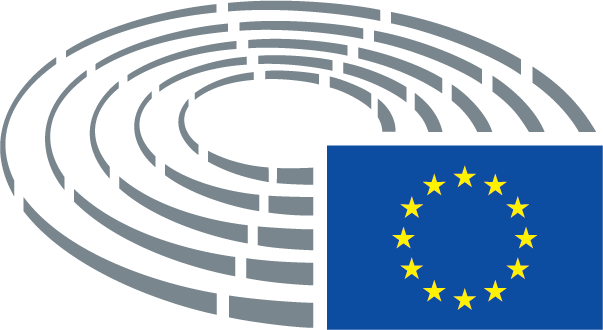 Tekst koji je predložila KomisijaIzmjena(6.a)	Ako se zakonodavnim aktima Unije predviđa da Komisija provede istragu na temelju žalbe fizičke ili pravne osobe, kao primjerice u slučaju antidampinških i kompenzacijskih postupaka, Komisija je dužna donijeti odluke u određenim rokovima i u svjetlu rezultata do kojih se došlo tijekom istrage.Tekst koji je predložila KomisijaIzmjena(8)	Stoga je kako bi se povećala dodana vrijednost žalbenog odbora potrebno ojačati njegovu ulogu predviđanjem mogućnosti organiziranja dodatnog sastanka žalbenog odbora kada mišljenje nije dano. U cilju osiguravanja političke rasprave odgovarajuća razina predstavljenosti na dodatnom sastanku žalbenog odbora trebala bi biti ministarska. Kako bi se omogućila organizacija tog dodatnog sastanaka potrebno je produljiti rok za donošenje mišljenja žalbenog odbora.(8)	Stoga je kako bi se povećala dodana vrijednost žalbenog odbora potrebno ojačati njegovu ulogu predviđanjem mogućnosti organiziranja dodatnog sastanka žalbenog odbora kada mišljenje nije dano. U cilju osiguravanja političke rasprave odgovarajuća razina predstavljenosti na dodatnom sastanku žalbenog odbora trebala bi biti ministarska. Kako bi se omogućila organizacija tog dodatnog sastanaka potrebno je produljiti rok za donošenje mišljenja žalbenog odbora, osim kada se moraju poštovati rokovi utvrđeni u relevantnim temeljnim aktima, kao na primjer u slučaju antidampinških i kompenzacijskih mjera. Kako bi se osiguralo da postupci na razini žalbenog odbora ne prouzročuju kašnjenja, Komisiji bi trebalo dopustiti da u propisno opravdanim slučajevima skrati rokove do kojih žalbeni odbor mora donijeti mišljenje.Tekst koji je predložila KomisijaIzmjena(10)	Komisija bi trebala imati mogućnost da se u posebnim slučajevima obrati Vijeću kako bi ono izrazilo svoje stavove i dalo orijentaciju u pogledu širih posljedica nedavanja mišljenja, uključujući institucijske, pravne, političke i međunarodne posljedice. Komisija bi trebala uzeti u obzir svako stajalište koje Vijeće izrazi u roku od 3 mjeseca nakon upućivanja. U propisno opravdanim slučajevima Komisija može u upućivanju utvrditi kraći rok.(10)	Komisija bi trebala imati mogućnost da se u posebnim slučajevima obrati Vijeću kako bi ono izrazilo svoje stavove i dalo orijentaciju u pogledu širih posljedica nedavanja mišljenja, uključujući institucijske, pravne, političke i međunarodne posljedice. Komisija bi trebala uzeti u obzir svako stajalište koje Vijeće izrazi u roku od 3 mjeseca nakon upućivanja. U propisno opravdanim slučajevima Komisija može u upućivanju utvrditi kraći rok. Kraći rokovi trebali bi se primjenjivati kada Komisija ima obvezu poštovati rokove koji su utvrđeni u relevantnim temeljnim aktima, kao na primjer u slučaju antidampinških i kompenzacijskih mjera. Europskom parlamentu trebala bi se dati mogućnost da izrazi svoja stajališta u utvrđenim rokovima.Tekst koji je predložila KomisijaIzmjena(11)	Potrebno je povećati transparentnost glasova predstavnika država članica na razini žalbenog odbora i objaviti glasove predstavnika pojedinačnih država članica.(11)	Potrebno je povećati transparentnost glasova predstavnika država članica na razini odbora i na razini žalbenog odbora i objaviti glasove predstavnika pojedinačnih država članica.Tekst na snaziIzmjena(-1)	U članku 3. peti podstavak stavka 7. zamjenjuje se sljedećim:Predsjednik određuje dan sastanka žalbenog odbora u bliskoj suradnji s članovima odbora, kako bi se državama članicama i Komisiji omogućila odgovarajuća razina zastupljenosti. Komisija saziva prvi sastanak žalbenog odbora do 1. travnja 2011. radi donošenja njegovog poslovnika.„Predsjednik određuje dan sastanka žalbenog odbora u bliskoj suradnji s članovima odbora, kako bi se državama članicama i Komisiji omogućila najviša odgovarajuća razina zastupljenosti.”Tekst koji je predložila KomisijaIzmjena(1)	u članku 3. stavku 7., dodaje se sljedeći šesti podstavak:(1)	u članku 3. stavku 7. dodaju se sljedeći podstavci: „Ako se u žalbenom odboru ne donese mišljenje u skladu s člankom 6. stavkom 3. drugim podstavkom, predsjednik može odlučiti da se održi dodatni sastanak žalbenog odbora na ministarskoj razini. U takvim slučajevima žalbeni odbor dostavlja svoje mišljenje u roku od 3 mjeseca od dana prvog upućivanja. ”;„Ako se u žalbenom odboru ne donese mišljenje u skladu s člankom 6. stavkom 3. drugim podstavkom, predsjednik može odlučiti da se održi dodatni sastanak žalbenog odbora na ministarskoj razini. U takvim slučajevima žalbeni odbor dostavlja svoje mišljenje u roku od 3 mjeseca od dana prvog upućivanja, kako je utvrđeno u trećem podstavku ovoga stavka. Komisija prema potrebi utvrđuje kraći rok za žalbeni odbor kako bi se poštovali rokovi utvrđeni u relevantnim temeljnim aktima.Komisija može u propisno opravdanim slučajevima odrediti kraći rok od rokova spomenutih u ovom stavku.”;Tekst na snaziIzmjena(1.a)	U članku 5. drugi podstavak stavka 5. zamjenjuje se sljedećim:Komisija provodi savjetovanje s državama članicama. Najranije četrnaest dana a najkasnije mjesec dana nakon sastanka odbora, Komisija obavješćuje odbor o rezultatima tog savjetovanja i podnosi nacrt provedbenog akta žalbenom odboru. Odstupajući od članka 3. stavka 7. žalbeni odbor sastaje se najranije četrnaest dana, a najkasnije mjesec dana nakon podnošenja nacrta provedbenog akta. Žalbeni odbor dostavlja svoje mišljenje u skladu s člankom 6. Rokovi utvrđeni u ovom stavku ne dovode u pitanje potrebu poštovanja rokova utvrđenih u relevantnim temeljnim aktima.„Komisija provodi savjetovanje s državama članicama. Najranije deset dana a najkasnije dvadeset i jedan dan nakon sastanka odbora, Komisija obavješćuje odbor o rezultatima tog savjetovanja i podnosi nacrt provedbenog akta žalbenom odboru. Odstupajući od članka 3. stavka 7. žalbeni odbor sastaje se najranije deset dana, a najkasnije dvadeset i jedan dan nakon podnošenja nacrta provedbenog akta. Žalbeni odbor dostavlja svoje mišljenje u skladu s člankom 6. Rokovi utvrđeni u ovom stavku ne dovode u pitanje potrebu poštovanja rokova utvrđenih u relevantnim temeljnim aktima. Komisija obavještava Europski parlament o mišljenju žalbenog odbora.”Tekst koji je predložila KomisijaIzmjena(b)	umeće se sljedeći stavak 3.a:(b)	umeće se sljedeći stavak 3.a:„3.a Ako se u žalbenom odboru ne donese mišljenje, Komisija može pitanje uputi Vijeću kako bi ono izrazilo svoje stavove i dalo orijentaciju u pogledu širih posljedica nedavanja mišljenja, uključujući institucijske, pravne, političke i međunarodne posljedice. Komisija uzima u obzir svako stajalište koje Vijeće izrazi u roku od 3 mjeseca nakon upućivanja. U propisno opravdanim slučajevima Komisija može u upućivanju utvrditi kraći rok.”„3.a Ako se u žalbenom odboru ne donese mišljenje, Komisija može pitanje uputi Vijeću kako bi ono izrazilo svoje stavove i dalo orijentaciju u pogledu širih posljedica nedavanja mišljenja, uključujući institucijske, pravne, političke i međunarodne posljedice. Komisija uzima u obzir svako stajalište koje Vijeće izrazi u roku od 3 mjeseca nakon upućivanja. U propisno opravdanim slučajevima Komisija može u upućivanju utvrditi kraći rok. Komisija prema potrebi utvrđuje kraći rok kako bi se poštovali rokovi utvrđeni u relevantnim temeljnim aktima.”Tekst koji je predložila KomisijaIzmjena(e)	rezultate glasovanja, koji u slučaju žalbenog odbora uključuju glasove koje su dali predstavnici svake države članice;(e)	rezultate glasovanja, koji u slučaju kada odbor ne donese mišljenje te u slučaju žalbenog odbora uključuju glasove koje su dali predstavnici svake države članice;Tekst koji je predložila KomisijaIzmjena(3.a)	u članku 11. umeće se sljedeći stavak:„Europski parlament i Vijeće imaju jedan mjesec za davanje naznake iz prvog stavka, počevši od datuma primitka konačnog nacrta provedbenog akta u jezičnim verzijama koje su dostavljene odgovarajućem odboru. Rok od jednog mjeseca ne primjenjuje se u hitnim slučajevima ili u slučaju provedbenih akata koji se odnose na svakodnevne administrativne poslove i/ili imaju ograničeno razdoblje valjanosti.”NaslovPravila i opća načela u vezi s mehanizmima nadzora država članica nad izvršavanjem provedbenih ovlasti KomisijePravila i opća načela u vezi s mehanizmima nadzora država članica nad izvršavanjem provedbenih ovlasti KomisijePravila i opća načela u vezi s mehanizmima nadzora država članica nad izvršavanjem provedbenih ovlasti KomisijePravila i opća načela u vezi s mehanizmima nadzora država članica nad izvršavanjem provedbenih ovlasti KomisijeReferentni dokumentiCOM(2017)0085 – C8-0034/2017 – 2017/0035(COD)COM(2017)0085 – C8-0034/2017 – 2017/0035(COD)COM(2017)0085 – C8-0034/2017 – 2017/0035(COD)COM(2017)0085 – C8-0034/2017 – 2017/0035(COD)Nadležni odbor       Datum objave na plenarnoj sjedniciJURI1.3.2017Odbor koji daje mišljenje       Datum objave na plenarnoj sjedniciINTA1.3.2017INTA1.3.2017INTA1.3.2017INTA1.3.2017Izvjestitelj za mišljenje       Datum imenovanjaWim van de Camp20.3.2017Wim van de Camp20.3.2017Wim van de Camp20.3.2017Wim van de Camp20.3.2017Razmatranje u odboru30.8.201712.10.2017Datum usvajanja4.12.2017Rezultat konačnog glasovanja+:–:0:230323032303Zastupnici nazočni na konačnom glasovanjuMaria Arena, Tiziana Beghin, Karoline Graswander-Hainz, Nadja Hirsch, Yannick Jadot, Jude Kirton-Darling, Bernd Lange, David Martin, Emma McClarkin, Anne-Marie Mineur, Alessia Maria Mosca, Franz Obermayr, Artis Pabriks, Viviane Reding, Inmaculada Rodríguez-Piñero Fernández, Tokia Saïfi, Helmut Scholz, Joachim Schuster, Hannu Takkula, Iuliu WinklerMaria Arena, Tiziana Beghin, Karoline Graswander-Hainz, Nadja Hirsch, Yannick Jadot, Jude Kirton-Darling, Bernd Lange, David Martin, Emma McClarkin, Anne-Marie Mineur, Alessia Maria Mosca, Franz Obermayr, Artis Pabriks, Viviane Reding, Inmaculada Rodríguez-Piñero Fernández, Tokia Saïfi, Helmut Scholz, Joachim Schuster, Hannu Takkula, Iuliu WinklerMaria Arena, Tiziana Beghin, Karoline Graswander-Hainz, Nadja Hirsch, Yannick Jadot, Jude Kirton-Darling, Bernd Lange, David Martin, Emma McClarkin, Anne-Marie Mineur, Alessia Maria Mosca, Franz Obermayr, Artis Pabriks, Viviane Reding, Inmaculada Rodríguez-Piñero Fernández, Tokia Saïfi, Helmut Scholz, Joachim Schuster, Hannu Takkula, Iuliu WinklerMaria Arena, Tiziana Beghin, Karoline Graswander-Hainz, Nadja Hirsch, Yannick Jadot, Jude Kirton-Darling, Bernd Lange, David Martin, Emma McClarkin, Anne-Marie Mineur, Alessia Maria Mosca, Franz Obermayr, Artis Pabriks, Viviane Reding, Inmaculada Rodríguez-Piñero Fernández, Tokia Saïfi, Helmut Scholz, Joachim Schuster, Hannu Takkula, Iuliu WinklerZamjenici nazočni na konačnom glasovanjuBendt Bendtsen, Edouard Ferrand, Fernando Ruas, Lola Sánchez Caldentey, Jarosław WałęsaBendt Bendtsen, Edouard Ferrand, Fernando Ruas, Lola Sánchez Caldentey, Jarosław WałęsaBendt Bendtsen, Edouard Ferrand, Fernando Ruas, Lola Sánchez Caldentey, Jarosław WałęsaBendt Bendtsen, Edouard Ferrand, Fernando Ruas, Lola Sánchez Caldentey, Jarosław WałęsaZamjenici nazočni na konačnom glasovanju prema čl. 200. st. 2.Maurice PongaMaurice PongaMaurice PongaMaurice Ponga23+ALDENadja Hirsch, Hannu TakkulaECREmma McClarkinEFDDTiziana BeghinGUE/NGLLola Sánchez Caldentey, Helmut ScholzPPEBendt Bendtsen, Artis Pabriks, Maurice Ponga, Viviane Reding, Fernando Ruas, Tokia Saïfi, Jarosław Wałęsa, Iuliu WinklerS&DMaria Arena, Karoline Graswander-Hainz, Jude Kirton-Darling, Bernd Lange, David Martin, Alessia Maria Mosca, Inmaculada Rodríguez-Piñero Fernández, Joachim SchusterVERTS/ALEYannick Jadot0-30ENFEdouard Ferrand, Franz ObermayrGUE/NGLAnne-Marie Mineur